ANNEXE 1   FNSMR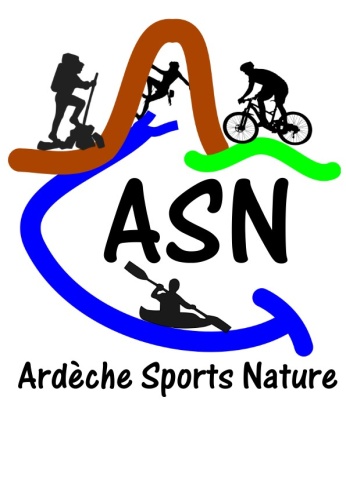 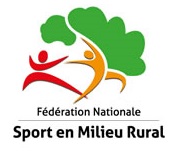 AUTORISATION D’ADHESION- mineur de moins de 18 ans -Je soussigné (e) ………………………………………………………………………………………	                          (NOM, prénom, profession, date et lieu de naissance),demeurant à 	représentant légal, en qualité de (père, mère, tuteur, détenteur de l’autorité parentale) (1)autorise le (la) mineur (e) ………………………………………………………………………	                                        (NOM, prénom, date et lieu de naissance)demeurant à 	à adhérer à l’association dénommée :Ardèche Sports Nature - FNSMRAssociation régie par la Loi du 1er juillet 1901 dont le siège est à 19, place de l’hôtel de ville 07410 St Félicienet, en conséquence, à requérir la délivrance d’une licence à son nom pour la pratique des activités autorisées par les lois et règlements en vigueur et les statuts de la FNSMR avec souscription des assurances nécessaires.J’autorise les organisateurs à prendre, si besoin est, toutes mesures (traitements médicaux, hospitalisation, interventions chirurgicales) rendues nécessaire par l’état de santé de mon enfant et m’engage dans ce cas à rembourser les frais pouvant en résulter.Je reconnais être informé(e) que, conformément aux dispositions de l’article 8 des statuts, les mineurs de moins de 16 ans sont représentés pour les votes aux assemblées générales par leur représentant légal. En conséquence, je demande, en cette qualité, à être également destinataire des convocations.L’adhésion d’un mineur de moins de 16 ans est liée à l’adhésion de l’un des responsables légaux avec accompagnement lors des différentes sorties.Fait à 	  le 	Signature précédée de la mention manuscrite « Lu et approuvé »rayer les mentions inutiles